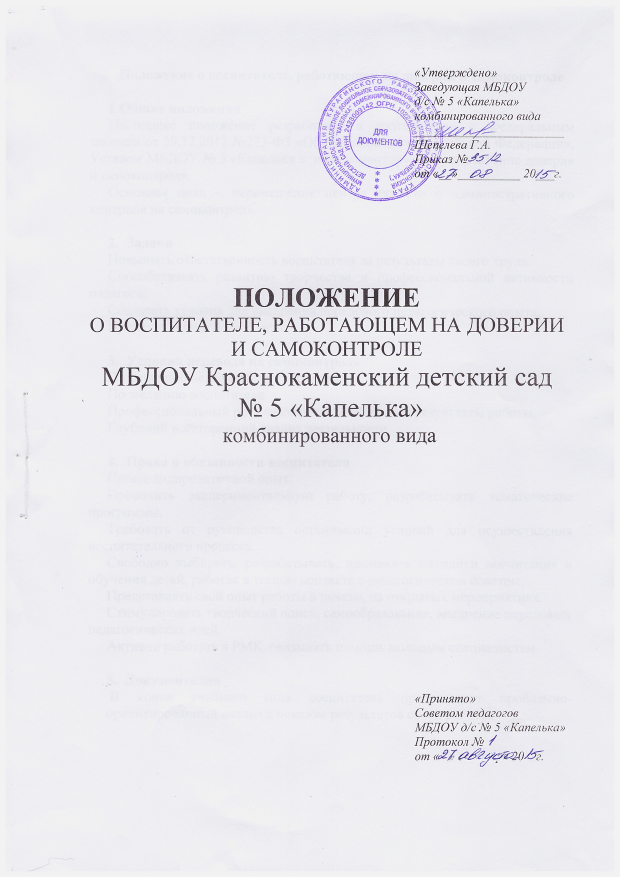 1.Общие положенияНастоящее положение разработано в соответствии с Федеральным законом от 29.12.2012 №273-ФЗ «Об образовании в Российской Федерации», Уставом МБДОУ № 5 «Капелька »  и регламентирует осуществление доверия и самоконтроля.Основная цель – перемещение центра тяжести с административного контроля на самоконтроль.ЗадачиПовышать ответственность воспитателя за результаты своего труда.Способствовать развитию творчества и профессиональной активности педагога.Создавать условия для внедрения передового педагогического опыта.Пропагандировать свой опыт.Условия перевода на самоконтрольПо решению педсовета детского сада.По желанию воспитателя.Профессиональный рост мастерства, стабильные результаты работы.Глубокий всесторонний анализ деятельности.Права и обязанности воспитателяПропагандировать свой опыт.Проводить экспериментальную работу, разрабатывать тематические программы.Требовать от руководства организации условий для осуществления воспитательного процесса.Свободно выбирать, разрабатывать, применять методики воспитания и обучения детей, работая в тесном контакте с педагогическом советом.Представлять свой опыт работы в печати, на открытых мероприятиях.Стимулировать творческий поиск, самообразование, внедрение передовых педагогических идей.Активно работать в РМК, оказывать помощь молодым специалистам.Документация В конце учебного года воспитатель представляет проблемно-ориентированный анализ с показом результатов своей работы.